VPN电脑端使用说明打开信息化管理办公室主页，点击网络服务板块中的VPN链接或在浏览器地址栏中输入https://vpn.yrcti.edu.cn进入VPN登录页面在弹出的界面中选择对应系统版本的安装包进行下载并安装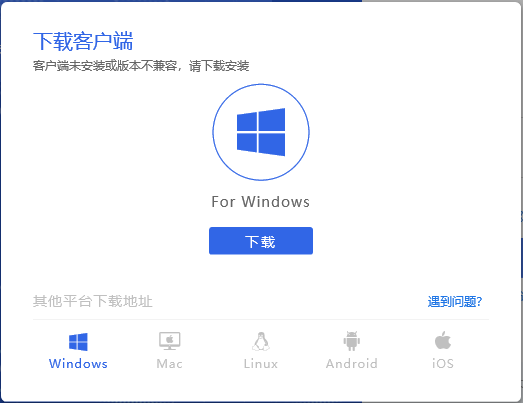 客户端安装完成后双击桌面上得VPN图标EasyConnect打开客户端在服务器地址栏中输入VPN地址https://vpn.yrcti.edu.cn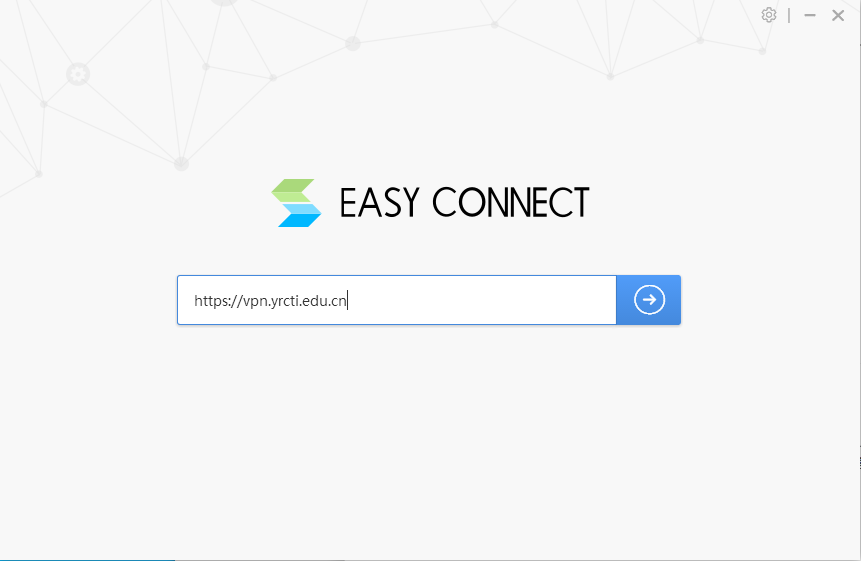 在登录框中填写个人的账号密码后点击登录即可使用VPN注：账号为教师教工号，密码可咨询信息化管理办公室负责老师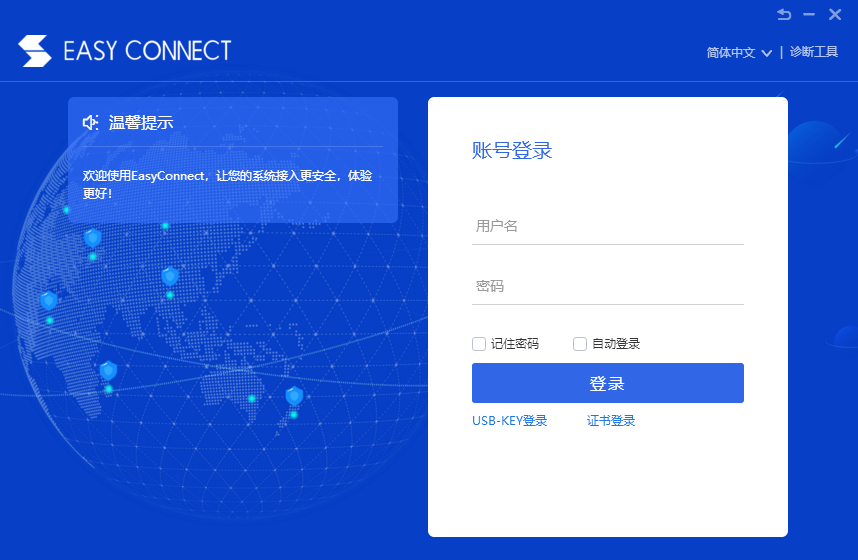 使用完毕后右键单击桌面右下角vpn图标并单击退出即可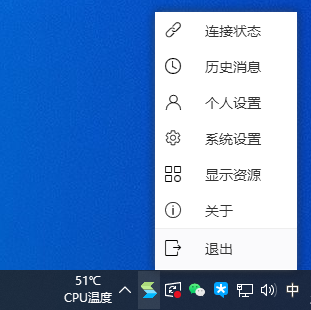 